В целях сохранения исторической памяти, патриотического воспитания граждан, в ознаменование 75-летия Победы в Великой Отечественной войне 1941-1945 годов, во исполнение Указа Президента Российской Федерации от 9 мая 2018 года № 211                                    «О подготовке и проведении празднования 75-й годовщины Победы в Великой Отечественной войне 1941 - 1945 годов», Указа Президента Российской Федерации от 8 июля 2019 года № 327 «О проведении в Российской Федерации Года памяти и славы»,  руководствуясь статьями 42, 57 Устава города Костромы, пунктом 2.26.2.5 Положения                 о Комитете образования, культуры, спорта и работы с молодежью Администрации города Костромы, утвержденного постановлением Администрации города Костромы                               от 9 ноября 2012 года № 2366,ОБЯЗЫВАЮ:Утвердить прилагаемый план мероприятий, посвященных Году памяти и славы, 75-летию Победы в Великой Отечественной войне 1941-1945 годов, проводимых Комитетом образования, культуры, спорта и работы с молодежью Администрации города Костромы и подведомственными ему муниципальными учреждениями города Костромы (далее – План).Руководителей муниципальных учреждений города Костромы, подведомственных Комитету образования, культуры, спорта и работы с молодежью Администрации города Костромы, обеспечить проведение мероприятий, предусмотренных Планом.Контроль за исполнением настоящего распоряжения возложить на начальника Управления спорта и работы с молодежью Комитета образования, культуры, спорта и работы с молодежью Администрации города Костромы Т. В. Соболеву, начальника Управления культуры Комитета образования, культуры, спорта и работы                 с молодежью Администрации города Костромы А. Б. Столярову, начальника Управления образования Комитета образования, культуры, спорта и работы с молодежью Администрации города Костромы Т. Н. Скачкову.Настоящее распоряжение вступает в силу со дня его подписания.Заместитель главы Администрации – председатель Комитета                                                                                   М. Л. СоколоваПлан мероприятий, посвященных Году памяти и славы, 75-летию Победы в Великой Отечественной войне 1941-1945 годов, проводимых Комитетом образования, культуры, спорта и работы с молодежью Администрации города Костромы и подведомственными ему муниципальными учреждениями города Костромы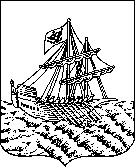 АДМИНИСТРАЦИЯ ГОРОДА КОСТРОМЫРАСПОРЯЖЕНИЕзаместителя главы Администрации – председателя Комитета образования, культуры, спорта и работы с молодежьюАДМИНИСТРАЦИЯ ГОРОДА КОСТРОМЫРАСПОРЯЖЕНИЕзаместителя главы Администрации – председателя Комитета образования, культуры, спорта и работы с молодежьюАДМИНИСТРАЦИЯ ГОРОДА КОСТРОМЫРАСПОРЯЖЕНИЕзаместителя главы Администрации – председателя Комитета образования, культуры, спорта и работы с молодежьюАДМИНИСТРАЦИЯ ГОРОДА КОСТРОМЫРАСПОРЯЖЕНИЕзаместителя главы Администрации – председателя Комитета образования, культуры, спорта и работы с молодежьюАДМИНИСТРАЦИЯ ГОРОДА КОСТРОМЫРАСПОРЯЖЕНИЕзаместителя главы Администрации – председателя Комитета образования, культуры, спорта и работы с молодежьюАДМИНИСТРАЦИЯ ГОРОДА КОСТРОМЫРАСПОРЯЖЕНИЕзаместителя главы Администрации – председателя Комитета образования, культуры, спорта и работы с молодежью29.10.201929.10.2019№898-РЗ/IV898-РЗ/IVО плане мероприятий, посвященных Году памяти и славы, 75-летию Победы в Великой Отечественной войне 1941-1945 годов, проводимых Комитетом образования, культуры, спорта и работы с молодежью Администрации города Костромы и подведомственными ему муниципальными учреждениями города Костромы О плане мероприятий, посвященных Году памяти и славы, 75-летию Победы в Великой Отечественной войне 1941-1945 годов, проводимых Комитетом образования, культуры, спорта и работы с молодежью Администрации города Костромы и подведомственными ему муниципальными учреждениями города Костромы О плане мероприятий, посвященных Году памяти и славы, 75-летию Победы в Великой Отечественной войне 1941-1945 годов, проводимых Комитетом образования, культуры, спорта и работы с молодежью Администрации города Костромы и подведомственными ему муниципальными учреждениями города Костромы О плане мероприятий, посвященных Году памяти и славы, 75-летию Победы в Великой Отечественной войне 1941-1945 годов, проводимых Комитетом образования, культуры, спорта и работы с молодежью Администрации города Костромы и подведомственными ему муниципальными учреждениями города Костромы ПриложениеУТВЕРЖДЕНраспоряжением заместителя главы Администрации города – председателя Комитета образования, культуры, спорта и работы с молодежью Администрации города Костромыот «29» октября 2019 года № 898-РЗ/IV № п/пНаименование мероприятияМесто проведенияСрокиОтветственный12345Торжественные, просветительские, культурно-массовые, спортивные мероприятия.Мероприятия, посвященные дням воинской славы России и памятным датам истории РоссииТоржественные, просветительские, культурно-массовые, спортивные мероприятия.Мероприятия, посвященные дням воинской славы России и памятным датам истории РоссииТоржественные, просветительские, культурно-массовые, спортивные мероприятия.Мероприятия, посвященные дням воинской славы России и памятным датам истории РоссииТоржественные, просветительские, культурно-массовые, спортивные мероприятия.Мероприятия, посвященные дням воинской славы России и памятным датам истории РоссииТоржественные, просветительские, культурно-массовые, спортивные мероприятия.Мероприятия, посвященные дням воинской славы России и памятным датам истории РоссииУчастие в областных и общегородских мероприятиях, посвященных Году памяти и славы, 75-летию Победы в Великой Отечественной войне 1941-1945 годовгород Кострома (по отдельным планам)В течение 2019-2020 годовУправление культуры, Управление спорта и работы с молодежью, Управление образования, руководители муниципальных учреждений города Костромы, подведомственных Комитету образования, культуры, спорта и работы с молодежью Администрации города КостромыТоржественные линейки, митинги, посвященные Дням воинской славы и памятным датам истории РоссииМуниципальные общеобразовательные учреждения города КостромыВ течение 2019-2020 годовРуководители муниципальных общеобразовательных учреждений города КостромыУроки мужества, посвященные Дням воинской славы и памятным датам истории России с участием ветеранов и сотрудников профильных ведомствМуниципальные общеобразовательные учреждения города КостромыВ течение 2019-2020 годовРуководители муниципальных общеобразовательных учреждений города КостромыКостромская городская общественная организация ветеранов (пенсионеров) войны, труда, Вооруженных Сил и правоохранительных органовЦикл мероприятий «Поклонимся великим тем годам» в учреждениях культуры города Костромы с участием представителей Русского географического общества, Российского военно-исторического общества, ветерановМуниципальные учреждения культуры города КостромыВ течение 2019-2020 годовРуководители муниципальных учреждений культуры города Костромы, региональных отделений Русского географического общества, Российского военно-исторического общества, общественных ветеранских организацийДемонстрация фильмов о Великой Отечественной войнеМуниципальные общеобразовательные учреждения города Костромы,муниципальные учреждения культуры города КостромыВ течение 2019-2020 годовРуководители муниципальных общеобразовательных учреждений города Костромы, муниципальных учреждений культуры города Костромы, региональное отделение Русского географического обществаЛекторий «Этих дней не смолкнет слава», посвящённый  костромичам – участникам Великой Отечественной войныМуниципальное бюджетное общеобразовательное учреждение города Костромы «Гимназия № 33», ул. Суслова, д. 6Октябрь 2019 года - май 2020 годаМуниципальное бюджетное  общеобразовательное  учреждение города Костромы «Гимназия № 33»Литературно-музыкальная композиция «Слово о Севастополе», посвященная героям обороны Севастополя в годы Великой Отечественной войныМуниципальное бюджетное общеобразовательное учреждение города Костромы «Средняя общеобразовательная школа № 24», ул. Профсоюзная, д. 20, школьный музейНоябрь 2019 годаМуниципальное бюджетное  общеобразовательное  учреждение города Костромы «Средняя общеобразовательная школа № 24»Литературно-музыкальная композиция «Песни, написанные войной»Муниципальное бюджетное общеобразовательное учреждение города Костромы «Средняя общеобразовательная школа № 24», ул. Профсоюзная, д. 20, школьный музейНоябрь 2019 годаМуниципальное бюджетное  общеобразовательное  учреждение города Костромы «Средняя общеобразовательная школа № 24»Мероприятия школьного образовательного форумаМуниципальное бюджетное общеобразовательное учреждение города Костромы «Средняя общеобразовательная школа № 24», ул. Профсоюзная, д. 20Ноябрь 2019 годаМуниципальное бюджетное  общеобразовательное  учреждение города Костромы «Средняя общеобразовательная школа № 24»Мероприятия, посвященные 100-летию со дня рождения Михаила Тимофеевича Калашникова, российского конструктора стрелкового оружия Муниципальные общеобразовательные учреждения и муниципальные библиотеки города Костромы10 ноября 2019 годаРуководители муниципальных общеобразовательных учреждений города КостромыМуниципальное бюджетное учреждение города Костромы  «Централизованная библиотечная система»Спартакиада «Равнение на Победу»Муниципальное автономное общеобразовательное учреждение города Костромы «Гимназия № 25»,1-й Давыдовский микрорайон, д. 32Октябрь 2019 годаМуниципальное автономное общеобразовательное  учреждение города Костромы «Гимназия № 25»Концертная программа для ветеранов «И были вместе дети и война»ОГБУ «Заволжский интернат для престарелых и инвалидов»ул. Малышковская, 5520 ноября2019 годаМуниципальное бюджетное учреждение дополнительного образования города Костромы «Детско-юношеский центр «Ровесник»Маршрутная игра «Мы имя героя поднимем как знамя!» Муниципальное автономное общеобразовательное учреждение города Костромы «Лицей № 20», м-н Юбилейный, 12Декабрь 2019 годаМуниципальное автономное  общеобразовательное учреждение города Костромы «Лицей № 20»Мероприятия, посвященные Дню Неизвестного Солдата (по отдельному плану). Акция «Свеча памяти»Муниципальные общеобразовательные учреждения города КостромыМуниципальные общедоступные библиотеки города Костромы2019, 2020 годы3 декабря Руководители муниципальных общеобразовательныхучреждений города КостромыМуниципальное учреждение культуры города Костромы  «Централизованная библиотечная система»Костромская городская общественная организация ветеранов (пенсионеров) войны, труда, Вооруженных Сил и правоохранительных органовВстреча, посвящённая Дню Неизвестного СолдатаМуниципальное бюджетное учреждение дополнительного образования города Костромы «Центр внешкольной работы «Беркут» имени Героя Советского Союза О. А. Юрасова»Кинешемское шоссе, д.153 декабря 2019 годаМуниципальное бюджетное учреждение дополнительного образования города Костромы «Центр внешкольной работы «Беркут» имени Героя Советского Союза О. А. Юрасова»Тематическая программа «Мы памяти нашей верны!», посвященная Дню Неизвестного СолдатаМуниципальное бюджетное учреждение дополнительного образования города Костромы «Детский морской центр», ул.Ивана Сусанина, д.31 а3, 4 декабря2019 годаМуниципальное бюджетное учреждение дополнительного образования города Костромы «Детский морской центр»Мероприятия, посвященные Дню начала контрнаступления советских войск против немецко-фашистских войск в битве под МосквойМуниципальные общеобразовательные учреждения города КостромыМуниципальные общедоступные библиотеки города Костромы2019, 2020 годы5 декабря Руководители муниципальных общеобразовательных учреждений города КостромыМуниципальное учреждение культуры города Костромы  «Централизованная библиотечная система»Круглый стол, посвященный Дню Неизвестного СолдатаМуниципальное бюджетное общеобразовательное учреждение города Костромы «Средняя общеобразовательная школа № 37 имени выдающегося земляка А. М. Тартышева», м-н Черноречье, д. 26 декабря 2019 годаМуниципальное бюджетное  общеобразовательное  учреждение города Костромы «Средняя общеобразовательная школа № 37 имени выдающегося земляка А. М. Тартышева»Литературно-музыкальная гостиная для ветеранов, посвященная Дню Героев Отечества «Гордимся славою героев»Клуб «Тонус» муниципального бюджетного  учреждения дополнительного образования города Костромы «Детско-юношеский центр «АРС»Глазковский проезд, д.46 декабря 2019 годаМуниципальное бюджетное  учреждение дополнительного образования города Костромы «Детско-юношеский центр «АРС»Мастер-класс «Гвоздика – символ памяти!», посвященный Дню Героев ОтечестваМуниципальное бюджетное учреждение дополнительного образования города Костромы «Детско-юношеский центр «Заволжье»м/р-н Паново, д.7а6 декабря 2019 годаМуниципальное бюджетное учреждение дополнительного образования города Костромы «Детско-юношеский центр «Заволжье»Акция «Урок памяти, посвященный Герою Советского Союза Юрию Смирнову» (ко Дню Героев Отечества)Муниципальное бюджетное учреждение дополнительного образования города Костромы «Центр естественнонаучного развития «ЭКОсфера» (Станция юных натуралистов) ул. Березовая роща, д.16 декабря 2019 годаМуниципальное бюджетное учреждение дополнительного образования города Костромы «Центр естественнонаучного развития «ЭКОсфера» (Станция юных натуралистов)Литературно-музыкальная гостиная для ветеранов, посвященная Дню Героев Отечества «Гордимся славою героев»Клуб «Тонус» муниципального бюджетного  учреждения дополнительного образования города Костромы «Детско-юношеский центр «АРС»Глазковский проезд, д.46 декабря 2019 годаМуниципальное бюджетное  учреждение дополнительного образования города Костромы «Детско-юношеский центр «АРС»«Встреча поколений», посвящённая Дню Героев ОтечестваМуниципальное бюджетное учреждение дополнительного образования города Костромы «Центр внешкольной работы «Беркут» имени Героя Советского Союза                  О. А. Юрасова»ул. Кинешемское шоссе, д.159 декабря 2019 годаМуниципальное бюджетное учреждение дополнительного образования города Костромы «Центр внешкольной работы «Беркут» имени Героя Советского Союза О. А. Юрасова»Тематические занятия «Мужеству забвенья не бывает», посвященные Дню Героев ОтечестваМуниципальное бюджетное учреждение дополнительного образования города Костромы «Центр творческого развития «Академия»проспект Текстильщиков, д.17а9 декабря 2019 годаМуниципальное бюджетное учреждение дополнительного образования города Костромы «Центр творческого развития «Академия»Мультимедийная  программа, посвященная Дню Героев Отечества «Гордимся славою героев»Муниципальное бюджетное учреждение дополнительного образования города Костромы «Детско-юношеский центр «Ровесник»ЦДТ «Надежда», ул. Беленогова, 269 декабря 2019 годаМуниципальное бюджетное учреждение дополнительного образования города Костромы «Детско-юношеский центр «Ровесник»Вахта Памяти у памятной доски соловецким юнгам,  посвященная Дню Героев ОтечестваПамятная доска соловецким юнгам9 декабря2019 годаМуниципальное бюджетное учреждение дополнительного образования города Костромы «Детский морской центр»Цикл мероприятий «Маршруты памяти»Муниципальное бюджетное общеобразовательное учреждение города Костромы «Гимназия № 28», ул. Советская, д.116Январь-март 2020 годаМуниципальное бюджетное  общеобразовательное  учреждение города Костромы «Гимназия № 28»Урок исторической памяти«Крым героический»Центральная городская библиотека имени А.С. Пушкина, ул. Советская, д. 8Январь 2020 годаМуниципальное учреждение культуры города Костромы  «Централизованная библиотечная система»Краеведческая викторина  «Дорогами Победы»Муниципальное бюджетное общеобразовательное учреждение города Костромы «Средняя общеобразовательная школа № 30»,ул. Смоленская, д.28аЯнварь 2020 годаМуниципальное бюджетное  общеобразовательное  учреждение города Костромы «Средняя общеобразовательная школа № 30»Устный журнал в рамках лицейской Акции «Навстречу Великой Победе!» - «Победный 45-й. Хроника Великих битв»Муниципальное автономное общеобразовательное учреждение города Костромы «Лицей № 20», м-н Юбилейный, 12Январь 2020 годаМуниципальное автономное   общеобразовательное  учреждение города Костромы «Лицей № 20»Форум «Блокадный Ленинград»(к Дню полного освобождения Ленинграда от фашистской блокады)Муниципальное бюджетное общеобразовательное учреждение города Костромы «Средняя общеобразовательная школа № 5», ул. Юношеская, д.35Январь 2020 годаМуниципальное бюджетное  общеобразовательное  учреждение города Костромы «Средняя общеобразовательная школа № 5»Урок мужества «Город во тьме»: к Дню полного освобождения Ленинграда от фашистской блокадыЦентральная городская библиотека имени А.С. Пушкина, ул. Советская, д. 8Январь 2020 годаМуниципальное учреждение культуры города Костромы  «Централизованная библиотечная система»Медиалекция «900 дней и ночей Ленинграда» к Дню полного освобождения Ленинграда от фашистской блокадыБиблиотека № 5 имени В.Г. Корнилова, м-н Якиманиха, д. 18Январь 2020 годаМуниципальное учреждение культуры города Костромы  «Централизованная библиотечная система»Акция «Вспомним всех поименно»к Дню полного освобождения Ленинграда от фашистской блокадыБиблиотека № 5 имени В.Г. Корнилова, м-н Якиманиха, д. 18Январь 2020 годаМуниципальное учреждение культуры города Костромы  «Централизованная библиотечная система»Концерт учащихся, посвящённый международному дню памяти жертв Холокоста и Дню полного освобождения Ленинграда от фашистской блокадыХристианская гимназии «Свет миру», ул. Водяная, д. 24Январь 2020 годаМуниципальное бюджетное учреждение дополнительного образования города Костромы «Детская школа искусств № 6»Сбор юнармейцев «Стратегические задачи Юнармейского движения          в 2020 году»Муниципальное бюджетное общеобразовательное учреждение города Костромы «Средняя общеобразовательная школа № 10», ул. Просвещения, д.223 января 2020 годаМуниципальное бюджетное  общеобразовательное  учреждение города Костромы «Средняя общеобразовательная школа № 10»Тематическая выставка, беседа «Непокорённый Ленинград»к Дню полного освобождения Ленинграда от фашистской блокадыБиблиотека № 15ул. Самоковская, д. 311 января 2020 годаМуниципальное учреждение культуры города Костромы  «Централизованная библиотечная система»Литературно-музыкальный альбом «Город великого мужества»к Дню полного освобождения Ленинграда от фашистской блокадыБиблиотека № 23 имени В.В. Розанова, ул. Шагова, д. 20317 января2020 годаМуниципальное учреждение культуры города Костромы  «Централизованная библиотечная система»Тематический час «Маршалы Победы»Детская библиотека № 16, м-н Черноречье, д. 320 января2020 годаМуниципальное учреждение культуры города Костромы  «Централизованная библиотечная система»Кинолекторий «ЗаволжьеАРТ» документальный фильм  «Блокада Ленинграда», посвященный Дню полного освобождения Ленинграда от фашистской блокады «Муниципальное бюджетное учреждение дополнительного образования города Костромы «Детско-юношеский центр «Заволжье»м/р-н Паново, д.7а23 января 2020 годаМуниципальное бюджетное учреждение дополнительного образования города Костромы «Детско-юношеский центр «Заволжье»Видео-лекторий «И победили человек и город!», посвященный Дню полного освобождения Ленинграда от фашистской блокадыМуниципальное бюджетное учреждение дополнительного образования города Костромы «Центр естественнонаучного развития «ЭКОсфера» (Станция юных натуралистов)ул. Березовая роща, д.124 января 2020 годаМуниципальное бюджетное учреждение дополнительного образования города Костромы «Центр естественнонаучного развития «ЭКОсфера» (Станция юных натуралистов)Митинг ко Дню полного освобождения Ленинграда от фашистской блокадыМемориал «Детям блокадного Ленинграда»27-28 января 2020 годаМуниципальное бюджетное  общеобразовательное учреждение города Костромы «Средняя общеобразовательная школа № 38 имени дважды Героя Советского Союза А. П. Шилина»Кинолекторий «Ленинградский День Победы», посвященный Дню полного освобождения Ленинграда от фашистской блокады Муниципальное бюджетное учреждение дополнительного образования города Костромы «Центр детского творчества«Ипатьевская слобода» (Просвещения, 24), (Комсомольская, 65)(Полянская, 6)(Рабочий пр-т, 34) 27 января 2020 годаМуниципальное бюджетное учреждение дополнительного образования города Костромы «Центр детского творчества«Ипатьевская слобода»Вечер памяти «900 дней мужества»ко Дню полного освобождения Ленинграда от фашистской блокадыБиблиотека № 9, м-н Юбилейный, д. 1428 января 2020 годаМуниципальное учреждение культуры города Костромы  «Централизованная библиотечная система»Урок мужества «Дети блокадного Ленинграда»ко Дню полного освобождения Ленинграда от фашистской блокадыДетская библиотека № 16, м-н Черноречье, д. 328 января 2020 годаМуниципальное учреждение культуры города Костромы  «Централизованная библиотечная система»Урок памяти «Костромичи – участники Великой Сталинградской битвы»(ко Дню разгрома советскими войсками немецко-фашистских войск в Сталинградской битве)Библиотека № 23 имени В.В. Розанова, ул. Шагова, д. 20330 января 2020 годаМуниципальное учреждение культуры города Костромы  «Централизованная библиотечная система»Концерт «Этот день мы приближали, как могли» в рамках проекта «Мы этой памяти верны»Областное государственное бюджетное учреждение культуры «Костромская областная универсальная научная библиотека», ул. Советская, д.7330 января 2020 годаМуниципальное бюджетное учреждение дополнительного образования города Костромы «Детская школа искусств № 4»Час мужества «Ростом с винтовку!» (День памяти юного героя-антифашиста)Центральная городская библиотека имени А.С. Пушкина, ул. Советская, д. 8Февраль 2020 годаМуниципальное учреждение культуры города Костромы  «Централизованная библиотечная система»Литературно-поэтический вечер-портрет Мусы Джалиля«Жизнь моя песней звенела в народе»Библиотека № 15ул. Самоковская, д. 3Февраль 2020 годаМуниципальное учреждение культуры города Костромы  «Централизованная библиотечная система»Викторина «Вехи Великой Победы»Муниципальное бюджетное общеобразовательное учреждение города Костромы «Средняя общеобразовательная школа № 30»,ул. Смоленская, д.28аФевраль 2020 годаМуниципальное бюджетное общеобразовательное учреждение города Костромы  «Средняя общеобразовательная школа № 30»Музыкально-литературная композиция «У Победы родные лица»Муниципальное бюджетное общеобразовательное учреждение города Костромы «Гимназия № 15», ул. Шагова, д. 201Февраль 2020 годаМуниципальное бюджетное общеобразовательное учреждение города Костромы  «Гимназия № 15»Военно-спортивная игра «Зарница»Муниципальное бюджетное общеобразовательное учреждение города Костромы «Средняя общеобразовательная школа № 31», ул. Строительная д. 8Февраль 2020 годаМуниципальное бюджетное общеобразовательное учреждение города Костромы  «Средняя общеобразовательная школа № 31»Военно-спортивная игра «Славе не меркнуть, традициям жить»Муниципальное бюджетное общеобразовательное учреждение города Костромы «Средняя общеобразовательная школа № 24», ул. Профсоюзная, д. 20Февраль 2020 годаМуниципальное бюджетное общеобразовательное учреждение города Костромы  «Средняя общеобразовательная школа № 24»Дебаты «Служба в армии – долг или обязанность?»«Мы – патриоты?»Муниципальное бюджетное общеобразовательное учреждение города Костромы «Лицей № 41», ул. Новоселов, д.11Февраль 2020 годаМуниципальное бюджетное общеобразовательное учреждение города Костромы  «Лицей № 41»Интеллектуальная игра «Этих дней не смолкнет слава»Муниципальное автономное общеобразовательное учреждение города Костромы «Гимназия № 25»,1-ый Давыдовский микрорайон, д. 32Февраль 2020 годаМуниципальное автономное общеобразовательное учреждение города Костромы  «Гимназия № 25»Театральная композиция, посвященная Году памяти и славы, 75-й годовщине Победы в Великой Отечественной войнеМуниципальное бюджетное учреждение дополнительного образования города Костромы «Дом детского творчества «Жемчужина»ул. Запрудня, д. 10Февраль 2020 годаМуниципальное бюджетное учреждение дополнительного образования города Костромы «Дом детского творчества «Жемчужина»Участие в XII Областном фестивале-конкурсе любительских театральных коллективов «Театральные встречи», посвященном 75-летию Победы в Великой Отечественной войне 1941-1945 годов, со спектаклем исторического театра «РЯД»город КостромаФевраль-март 2020 годаМуниципальное бюджетное учреждение культуры города Костромы «Возрождение»Тематическая программа «Солдатский долг исполнен свято – мы отстояли Сталинград»Муниципальное бюджетное учреждение дополнительного образования города Костромы «Детский морской центр», ул.Ивана Сусанина, д.31 а1 февраля2020 годаМуниципальное бюджетное учреждение дополнительного образования города Костромы «Детский морской центр»Торжественные мероприятия, посвящённые Дню защитника Отечествагород Кострома(по отдельному плану)19-23 февраля 2020 годаУправление культуры, Управление образования, Управление спорта и работы с молодежью, руководители муниципальных учреждений культуры, спорта, общеобразовательных учреждений города КостромыКостромская городская общественная организация ветеранов (пенсионеров) войны, труда, Вооруженных Сил и правоохранительных органовИнтерактивная программа, посвященная Дню защитника Отечества «Солдаты Великой России с великой и гордой судьбой»Муниципальное бюджетное учреждение дополнительного образования города Костромы «Детско-юношеский центр «Ровесник»ЦДТ «Надежда», ул. Беленогова, д.2618 февраля2020 годаМуниципальное бюджетное учреждение дополнительного образования города Костромы «Детско-юношеский центр «Ровесник»Концертная программа «Поклонимся великим тем годам», посвященная Дню защитника ОтечестваКЦ «Россия» ДЮЦ «АРС», ул. Северной правды, д.3419 февраля 2020 годаМуниципальное бюджетное  учреждение дополнительного образования города Костромы «Детско-юношеский центр «АРС»Концертная программа «Герои на все времена», посвященная Дню защитника Отечества Муниципальное бюджетное учреждение дополнительного образования города Костромы «Дом детского творчества «Жемчужина»ул. Запрудня, д. 1021 февраля 2020 годаМуниципальное бюджетное учреждение дополнительного образования города Костромы «Дом детского творчества «Жемчужина»Концерт ко Дню защитника Отечества «Честь и хвала защитникам страны!» Школа-интернат Костромской области для детей с тяжелыми нарушениями речи и детей с нарушениями двигательного аппарата,ул. Вокзальная, 121 февраля 2020 годаМуниципальное бюджетное учреждение дополнительного образования города Костромы «Детская школа искусств № 2»Торжественное построение, посвящённое Дню защитника ОтечестваМуниципальное бюджетное учреждение дополнительного образования города Костромы «Центр внешкольной работы «Беркут» имени Героя Советского Союза О. А. Юрасова»Кинешемское шоссе, д.1521 февраля 2020 годаМуниципальное бюджетное учреждение дополнительного образования города Костромы «Центр внешкольной работы «Беркут» имени Героя Советского Союза О. А. Юрасова»Праздничный концерт «Помним, верим, храним» в рамках проекта «Мы этой памяти верны» ул. Депутатская, д. 1326 февраля 2020 годаМуниципальное бюджетное учреждение дополнительного образования города Костромы «Детская школа искусств № 4»Урок мужества на тему: «У стен Сталинграда», посвящённый Сталинградской битве.Муниципальное бюджетное учреждение дополнительного образования города Костромы «Центр внешкольной работы «Беркут» имени Героя Советского Союза О. А. Юрасова»Кинешемское шоссе, д.153 февраля 2020 годаМуниципальное бюджетное учреждение дополнительного образования города Костромы «Центр внешкольной работы «Беркут» имени Героя Советского Союза О. А. Юрасова»Устный журнал  «Маленькие герои большой войны:  пионеры –герои»Библиотека № 23 имени В.В. Розанова, ул. Шагова, д. 2034 февраля 2020 годаМуниципальное учреждение культуры города Костромы  «Централизованная библиотечная система»Час истории«Не побежденный, великий Сталинград»Библиотека № 9, м-н Юбилейный, д. 145 февраля 2020 годаМуниципальное учреждение культуры города Костромы  «Централизованная библиотечная система»Встреча с детьми военной поры «Дети войны – дети Великой Победы»Библиотека № 23 имени В.В. Розанова, ул. Шагова, д. 20312 февраля 2020 годаМуниципальное учреждение культуры города Костромы  «Централизованная библиотечная система»Встреча с воином-интернационалистомМуниципальное бюджетное учреждение дополнительного образования города Костромы «Детско-юношеский центр «Заволжье»м/р-н Паново, д.7а13 февраля 2020 годаМуниципальное бюджетное учреждение дополнительного образования города Костромы «Детско-юношеский центр «Заволжье»Городская военно-спортивная эстафета среди УДО и СОШБаза ОМОН отдела Росгвардии по Костромской области, Профсоюзная, д.3414 февраля2020 годаУправление спорта и работы с молодежью Муниципальное бюджетное учреждение дополнительного образования города Костромы «Детский морской центр»Кинолекторий «Участники боевых действий в Республике Афганистан», посвященный выводу советских войск из Афганистана Муниципальное бюджетное учреждение дополнительного образования города Костромы «Центр детского творчества«Ипатьевская слобода» ул. Просвещения, д. 2415 февраля 2020 годаМуниципальное бюджетное учреждение дополнительного образования города Костромы «Центр детского творчества«Ипатьевская слобода»Шашечный  мини-турнир «Стратегия Победы»Муниципальное бюджетное учреждение дополнительного образования города Костромы «Детско-юношеский центр «Ровесник»Спортивный комплексул.Садовая, д.716 февраля2020 годаМуниципальное бюджетное учреждение дополнительного образования города Костромы «Детско-юношеский центр «Ровесник»Шахматный и шашечный турнир, посвященный 75-летию Победы в Великой Отечественной войне 1941-1945 годовМуниципальное бюджетное дошкольное образовательное учреждение города Костромы «Центр развития ребенка-Детский сад № 75», микрорайон Давыдовский, д. 63АФевраль-апрель 2020 годаМуниципальное бюджетное учреждение города Костромы «Городской центр обеспечения качества образования»Час памяти «Генерал – Штурм» (120 лет со дня рождения военачальника, Маршала Советского Союза В.И. Чуйкова (1900-1982)Центральная городская библиотека имени А.С. Пушкина, ул. Советская, д. 8Март 2020 годаМуниципальное учреждение культуры города Костромы  «Централизованная библиотечная система»Исторический урок «Юные герои сороковых»Средняя общеобразовательная школа № 4, м-н Якиманиха, д. 19Март 2020 годаМуниципальное учреждение культуры города Костромы  «Централизованная библиотечная система»Литературный час «В. Г. Корнилов – наш земляк, писатель, фронтовик»Библиотека № 5 имени В.Г. Корнилова, м-н Якиманиха, д. 18Март 2020 годаМуниципальное учреждение культуры города Костромы  «Централизованная библиотечная система»Спортивная программа «Курс молодого бойца»Муниципальное бюджетное общеобразовательное учреждение города Костромы «Средняя общеобразовательная школа № 24», ул. Профсоюзная, д. 20Март 2020 годаМуниципальное бюджетное общеобразовательное учреждение города Костромы «Средняя общеобразовательная школа № 24»Интеллектуальная игра «Великие битвы Великой войны»Муниципальное бюджетное общеобразовательное учреждение города Костромы «Лицей № 41», ул. Новоселов, д.11Март 2020 годаМуниципальное бюджетное общеобразовательное учреждение города Костромы «Лицей № 41»Отчетный концерт Детской музыкальной школы № 8 города Костромы, посвященный 75-летию Победы в Великой Отечественной войне 1941-1945 годов Областное государственное учреждение культуры «Государственная филармония Костромской области», ул. Советская, д. 5814 марта 2020 годаМуниципальное бюджетное учреждение дополнительного образования города Костромы «Детская музыкальная школа № 8»Премьера книги С. Олефира «Когда я был маленьким, у нас была война...»Детская библиотека № 16, м-н Черноречье, д. 317 марта 2020 годаМуниципальное учреждение культуры города Костромы  «Централизованная библиотечная система»Концертная программа для ветеранов «Живет Победа в поколениях»ОГБУ «Заволжский интернат для престарелых и инвалидов»ул. Малышковская, 5525 марта 2020 годаМуниципальное бюджетное учреждение дополнительного образования города Костромы «Детско-юношеский центр «Ровесник»Отчётный  концерт  Детской школы искусств № 6, посвящённый 75-летию Великой ПобедыОГБУ «Дворец творчества»,ул. 1-го Мая, д. 12Апрель2020 годаМуниципальное бюджетное учреждение дополнительного образования города Костромы «Детская школа искусств № 6»Концерт, посвящённый 75-летию Великой ПобедыХристианская гимназия«Свет миру», ул. Водяная, д. 24Апрель2020 годаМуниципальное бюджетное учреждение дополнительного образования города Костромы «Детская школа искусств № 6»Концерт-лекторий для танцевального коллектива «Синтез», посвящённый 75-летию Великой ПобедыМуниципальное бюджетное учреждение дополнительного образования города Костромы «Детская школа искусств № 6»пр-т Речной, д. 6Апрель2020 годаМуниципальное бюджетное учреждение дополнительного образования города Костромы «Детская школа искусств № 6»Композиция школьной театральной студии «По страницам великих повестей»Муниципальное бюджетное общеобразовательное учреждение города Костромы «Средняя общеобразовательная школа № 21», м-н Паново, д.9Апрель2020 годаМуниципальное бюджетное общеобразовательное учреждение города Костромы «Средняя общеобразовательная школа № 21»Литературная гостиная «Строки опаленные войной»Муниципальное бюджетное общеобразовательное учреждение города Костромы «Гимназия № 15», ул. Шагова, д. 201Апрель2020 годаМуниципальное бюджетное общеобразовательное учреждение города Костромы «Гимназия № 15» Показ спектакля гимназического театрального кружка «Этого нельзя забыть», посвящённого теме Холокоста (на русском и немецком языках)Муниципальное бюджетное общеобразовательное учреждение города Костромы «Гимназия № 33», ул. Суслова, д. 6Апрель2020 годаМуниципальное бюджетное общеобразовательное учреждение города Костромы «Гимназия           № 33»Час памяти «2500 подвигов за одну жизнь» (День освобождения узников концлагерей)Центральная городская библиотека имени А.С. Пушкина, ул. Советская, д. 8Апрель 2020 годаМуниципальное учреждение культуры города Костромы  «Централизованная библиотечная система»Литературный час «Завтра была война» (по творчеству Ю. Бондарева, В. Астафьева, Д. Гранина, Б. Окуджавы, Б. Васильева)Библиотека № 6,2-й Давыдовский м-н, д. 29Апрель 2020 годаМуниципальное учреждение культуры города Костромы  «Централизованная библиотечная система»Патриотический час «Маршалы Победы»Библиотека № 13, имени А.В. Луначарского, Библиотечный пр-д,  д. 17Апрель 2020 годаМуниципальное учреждение культуры города Костромы  «Централизованная библиотечная система»Музыкально-поэтический вечер «Эхо войны и память сердца» (с участием костромских поэтов) для молодёжиБиблиотека № 6,2-й Давыдовский м-н, д. 29Апрель 2020 годаМуниципальное учреждение культуры города Костромы  «Централизованная библиотечная система»Встреча «Современная проза о войне»Заволжский дом-интернат для престарелых и инвалидов, ул. Малышковская, д. 55Апрель2020 годаМуниципальное учреждение культуры города Костромы  «Централизованная библиотечная система»Литературно-музыкальный вечер «А песня ходит на войну»Библиотека № 5 имени В.Г. Корнилова, м-н Якиманиха, д. 18Апрель2020 годаМуниципальное учреждение культуры города Костромы  «Централизованная библиотечная система»Литературный час «Писатели – фронтовики о Победе»Центр социального обслуживания людей пожилого возраста и инвалидов города Костромы,ул. Строителей, д. 10Апрель2020 годаМуниципальное учреждение культуры города Костромы  «Централизованная библиотечная система»Встреча с председателем регионального отделения поискового движения России Сергеем ШияновымБиблиотека № 19, м-н Черноречье, д. 37Апрель 2020 годаМуниципальное учреждение культуры города Костромы  «Централизованная библиотечная система»Отчетный концерт отделения хорового пения Детской музыкальной школы № 9 «Поклонимся Великим тем годам!»Актовый зал Лицея № 41 г. Костромы, ул. Новоселов, д. 11Апрель  2020 годаМуниципальное бюджетное учреждение дополнительного образования города Костромы «Детская музыкальная школа         № 9»Литературно-музыкальная композиция, посвященная 75-летию Победы в Великой Отечественной войнеМуниципальное бюджетное учреждение дополнительного образования города Костромы «Детский морской центр», ул.Ивана Сусанина, д.31 а21 апреля 2020 годаМуниципальное бюджетное учреждение дополнительного образования города Костромы «Детский морской центр» Литературно музыкальная композиция «Голоса войны»Библиотека № 9, м-н Юбилейный, д. 1422 апреля 2020 годаМуниципальное учреждение культуры города Костромы  «Централизованная библиотечная система»Встреча с ветеранами Великой Отечественной войны«Я расскажу вам о войне»Детская библиотека № 16, м-н Черноречье, д. 323 апреля2020 годаМуниципальное учреждение культуры города Костромы  «Централизованная библиотечная система»Концерт «Эх, путь-дорожка фронтовая…» в рамках проекта «Мы этой памяти верны»Областное государственное учреждение культуры «Костромская областная универсальная научная библиотека» ул. Советская, д.7323 апреля2020 годаМуниципальное бюджетное учреждение дополнительного образования города Костромы «Детская школа искусств № 4»Литературно - музыкальный альбом  «Весны рождённой в 45-м, мир не забудет никогда!»Библиотека № 23 имени В.В. Розанова, ул. Шагова, д. 20324 апреля 2020 годаМуниципальное учреждение культуры города Костромы  «Централизованная библиотечная система»Мастер-класс по изготовлению поздравительной открытки «Солдатам Победы»Детская библиотека № 16, м-н Черноречье, д. 325 апреля 2020 годаМуниципальное учреждение культуры города Костромы  «Централизованная библиотечная система»Концерт «О героях былых времен» в рамках проекта «Мы этой памяти верны» Зал ДШИ № 4, ул. Борьбы, д. 5225 апреля 2020 годаМуниципальное бюджетное учреждение дополнительного образования города Костромы «Детская школа искусств № 4»Торжественное мероприятие, посвященное празднованию 75-летия Победы в Великой Отечественной войне (концертная программа)КЦ «Россия» муниципального бюджетного  учреждения дополнительного образования города Костромы «Детско-юношеский центр «АРС»ул.Северной правды, д.34Май 2020годаУправление спорта и работы с молодежьюМуниципальное бюджетное  учреждение дополнительного образования города Костромы «Детско-юношеский центр «АРС»Концертные программы, посвящённые 75-летию Великой ПобедыМуниципальные учреждения культуры города Костромы,муниципальные общеобразовательные учреждения города КостромыМай 2020 годаРуководители муниципальных учреждений культуры города Костромы, муниципальных  общеобразовательных  учреждений города КостромыВечер отдыха для ветеранов                    с Владимиром ЕмцевымМуниципальное бюджетное учреждение культуры города Костромы «Возрождение»Май 2020 годаМуниципальное бюджетное учреждение культуры города Костромы «Возрождение»Премьера спектакля «Небесный тихоход» Муниципальное бюджетное  учреждение культуры города Костромы «Камерный драматический театр под руководством Б. И. Голодницкого», ул. Симановского, д. 11Май 2020 годаМуниципальное бюджетное  учреждение культуры города Костромы «Камерный драматический театр под руководством Б. И. Голодницкого»Литературный вечер «У войны не женское лицо»Муниципальное бюджетное общеобразовательное учреждение города Костромы «Гимназия № 28», ул. Советская, д.116Май 2020 годаМуниципальное бюджетное общеобразовательное учреждение города Костромы «Гимназия № 28»Литературная гостинаяЛитературно-музыкальный вечер «Маршалы Победы»Центральная городская библиотека имени А.С. Пушкина, ул. Советская, д. 8Май 2020 годаМуниципальное учреждение культуры города Костромы  «Централизованная библиотечная система»Музыкально-поэтический вечер «Песня тоже воевала»Центр социального обслуживания людей пожилого возраста и инвалидов города Костромы, ул. Юбилейная, д. 14,ул. Депутатская, д. 13АМай 2020 годаМуниципальное учреждение культуры города Костромы  «Централизованная библиотечная система»Праздничная программа "Победа в сердце каждого живет"" (для ветеранов)Библиотека № 6, 2-й Давыдовский м-н, д. 29Май 2020 годаМуниципальное учреждение культуры города Костромы  «Централизованная библиотечная система»Час мужества «У войны не детское лицо»Центр временного содержания несовершеннолетних, ул. Ивановская, д. 10аМай 2020 годаМуниципальное учреждение культуры города Костромы  «Централизованная библиотечная система»Час краеведения «В названиях улиц героев имена» (о костромичах-Героях Советского Союза)Библиотека № 19, м-н Черноречье, д. 37Май 2020 годаМуниципальное учреждение культуры города Костромы  «Централизованная библиотечная система»Литературная гостинаяЛитературно-музыкальный вечер «Маршалы Победы»Центральная городская библиотека имени А.С. Пушкина, ул. Советская, д. 8Май 2020 годаМуниципальное учреждение культуры города Костромы  «Централизованная библиотечная система»Видеолекторий «Дети войны»Муниципальное бюджетное общеобразовательное учреждение города Костромы «Средняя общеобразовательная школа № 4», м-н Якиманиха, д. 19С 4 по 8 мая2020 годаМуниципальное бюджетное общеобразовательное учреждение города Костромы «Средняя общеобразовательная школа № 4»Литературно-музыкальная композиция «Вспомним всех поименно…», посвящённая 75-ой годовщине Победы в Великой Отечественной войне.Муниципальное бюджетное учреждение дополнительного образования города Костромы «Центр внешкольной работы «Беркут» имени Героя Советского Союза                            О. А. Юрасова»Кинешемское шоссе, д.155 мая 2020 годаМуниципальное бюджетное учреждение дополнительного образования города Костромы «Центр внешкольной работы «Беркут» имени Героя Советского Союза О. А. Юрасова»Районный митинг, посвященный 75- летию Великой Победы «Поклонимся Великим тем годам!»Административное здание ул. Голубкова, 65 мая2020 годаУправление спорта и работы с молодежьюМуниципальное бюджетное учреждение дополнительного образования города Костромы «Детско-юношеский центр «Ровесник»Торжественное вручение «Голубого берета» курсантам Центра внешкольной работы «Беркут» имени Героя Советского Союза О. А. ЮрасоваМуниципальное бюджетное учреждение дополнительного образования города Костромы «Центр внешкольной работы «Беркут» имени Героя Советского Союза О. А. Юрасова»Кинешемское шоссе, д.156 мая 2020 годаМуниципальное бюджетное учреждение дополнительного образования города Костромы «Центр внешкольной работы «Беркут» имени Героя Советского Союза О. А. Юрасова»Праздничная концертная программа, посвященная Дню победы «Памяти павших будьте достойны!»Муниципальное бюджетное учреждение дополнительного образования города Костромы «Дом детского творчества «Жемчужина» ул. Запрудня, д. 106 мая 2020 годаМуниципальное бюджетное учреждение дополнительного образования города Костромы «Дом детского творчества «Жемчужина»Праздничная программаЦентр социального обслуживания людей пожилого возраста и инвалидов города Костромы № 3, ул. Строительная, д. 106 мая 2020 годаМуниципальное бюджетное учреждение города Костромы «Дом культуры «Селище»Интеллектуальная игра «День Победы!»Муниципальное бюджетное учреждение дополнительного образования города Костромы « Центр естественнонаучного развития «ЭКОсфера» (Станция юных натуралистов)ул. Березовая роща, д.16  мая 2020 годаМуниципальное бюджетное учреждение дополнительного образования города Костромы « Центр естественнонаучного развития «ЭКОсфера» (Станция юных натуралистов)Общешкольный концерт «Этих дней не смолкнет слава!»Муниципальное бюджетное учреждение дополнительного образования города Костромы «Детская школа искусств № 2»ул. Голубкова, 17а6 мая 2020 годаМуниципальное бюджетное учреждение дополнительного образования города Костромы «Детская школа искусств № 2»Час-реквием«Войны священные страницы, навеки в памяти людской»Библиотека № 2, ул. 2-я Глазковская, д. 296 мая 2020 годаМуниципальное учреждение культуры города Костромы  «Централизованная библиотечная система»Познавательная программа «Они сражались за Родину» и мастер-классБиблиотека № 7, ул. Боровая, д. 346 мая 2020 годаМуниципальное учреждение культуры города Костромы  «Централизованная библиотечная система»Музыкальный вечер -  память «Песни, опаленные войной»Библиотека № 9, м-н Юбилейный, д. 147 мая 2020 годаМуниципальное учреждение культуры города Костромы  «Централизованная библиотечная система»Возложение цветов к Памятной доске ветерану   Великой Отечественной войны капитану 2 ранга Б. М. Победимскомуул.Беленогова, д. 327 мая2020 годаМуниципальное бюджетное учреждение дополнительного образования города Костромы «Детский морской центр» Торжественное построение, посвящённое 75-ой годовщине Победы в Великой Отечественной войне.Муниципальное бюджетное учреждение дополнительного образования города Костромы «Центр внешкольной работы «Беркут» имени Героя Советского Союза О. А. Юрасова»Кинешемское шоссе, д.157 мая 2020 годаМуниципальное бюджетное учреждение дополнительного образования города Костромы «Центр внешкольной работы «Беркут» имени Героя Советского Союза О. А. Юрасова»Концертная программа «Весна Победы» для граждан старшего поколения и инвалидов, проживающих в ОГБУ «Заволжский дом-интернат для престарелых и инвалидов», посвящённая 75-летию Победы в Великой Отечественной войне 1941-1945 годовОГБУ «Заволжский дом-интернат для престарелых и инвалидов», г. Кострома, ул. Малышковская, д.557 мая 2020 годаМуниципальное бюджетное учреждение дополнительного образования города Костромы «Детско-юношеский центр «Заволжье»Участие в патриотической акции «Венок Победы»Набережная р. Волги8 мая 2020 годаУправление спорта и работы с молодежьюМуниципальное бюджетное учреждение дополнительного образования города Костромы «Центр внешкольной работы «Беркут» имени Героя Советского Союза О. А. Юрасова»Муниципальное бюджетное учреждение дополнительного образования города Костромы «Детский морской центр» Поздравительная программа для ветеранов Заволжского района - «Весна Победы», посвящённый 75-летию Победы в Великой Отечественной войне 1941-1945 годовБиблиотека №15 - Центр национальных культур и городов-побратимов, ул. Самоковская, д.38 мая 2020 годаМуниципальное бюджетное учреждение дополнительного образования города Костромы «Детско-юношеский центр «Заволжье»Концертная программа хора ветеранов «Русская песня»Дом – интернат «Малышково» улМалышковская, д. 558 мая 2020 годаМуниципальное бюджетное учреждение города Костромы «Дом культуры «Селище» «Во славу Великой Победы!» («Урок памяти»)Муниципальное бюджетное учреждение дополнительного образования города Костромы «Детская школа искусств № 2»ул. Голубкова, д. 17а8 мая 2020 годаМуниципальное бюджетное учреждение дополнительного образования города Костромы «Детская школа искусств № 2»Урок памяти«Не смолкнет слава тех великих лет»Библиотека № 2, ул. 2-я Глазковская, д. 298 мая 2020 годаМуниципальное учреждение культуры города Костромы  «Централизованная библиотечная система»Музыкальная программа «Песни, с которыми мы победили»Библиотека № 7, ул. Боровая, д. 348 мая 2020 годаМуниципальное учреждение культуры города Костромы  «Централизованная библиотечная система»Концерт«Они сражались за Родину» Д Муниципальное бюджетное учреждение дополнительного образования города Костромы «Детская музыкальная школа № 1 им. М.М. Ипполитова-Иванова»ул. Симановского, д. 24/268 мая 2020 годаМуниципальное бюджетное учреждение дополнительного образования города Костромы «Детская музыкальная школа № 1 им. М.М. Ипполитова-Иванова»Праздничный концерт «Поклонимся великим тем годам!», посвященный празднованию 75-ой годовщины Победы в Великой Отечественной войнеМуниципальное бюджетное учреждение дополнительного образования города Костромы «Центр детского творчества«Ипатьевская слобода» ул. Просвещения, дом 248 мая 2020 годаМуниципальное бюджетное учреждение дополнительного образования города Костромы «Центр детского творчества«Ипатьевская слобода»Вахта Памяти Мемориал Славы «Вечный огонь» пр. Мира9 мая 2020 годаМуниципальное бюджетное учреждение дополнительного образования города Костромы «Центр внешкольной работы «Беркут» имени Героя Советского Союза О. А. Юрасова»Муниципальное бюджетное учреждение дополнительного образования города Костромы «Детский морской центр» Торжественное построение у Памятной доски Соловецким юнгамПрохождение парадным расчетомПамятная доска Соловецким юнгам,пл. ВоскресенскаяПроспект Мира9 мая2020 года Муниципальное бюджетное учреждение дополнительного образования города Костромы «Детский морской центр» Торжественное построение «Поклонимся великим тем годам» у Воинского мемориала «Вечный огонь»:-Посвящение юнг в курсанты-Минута молчания Воинский мемориал «Вечный огонь»9 мая2020 годаУправление спорта и работы с молодежью Муниципальное бюджетное учреждение дополнительного образования города Костромы «Детский морской центр» Костер ПамятиНабережная р. ВолгиПлавбаза ДМЦ9 мая 2020 годаМуниципальное бюджетное учреждение дополнительного образования города Костромы «Детский морской центр» Литературный вечер«Помнит сердце, не забудет никогда»Историческая библиотека № 14, пр-т Мира, д. 7110 мая 2020 годаМуниципальное учреждение культуры города Костромы  «Централизованная библиотечная система»Занятие «Клуба выходного дня»«О героях былых времен»Детско-юношеская библиотека, ул. Мясницкая, д. 5610 мая 2020 годаМуниципальное учреждение культуры города Костромы  «Централизованная библиотечная система»Круглый стол в рамках дискуссионного клуба «Точка зрения». Тема «Не проходит война стороной»Спектакль по мотивам повести Б. Вахтина «Одна абсолютно счастливая деревня» с последующим обсуждением. Тема - посвящение труженикам тыла.КЦ «Россия» муниципального бюджетного  учреждения дополнительного образования города Костромы «Детско-юношеский центр «АРС»ул. Северной правды, д. 3420 мая 2020 годаМуниципальное бюджетное  учреждение дополнительного образования города Костромы «Детско-юношеский центр «АРС»Концерт хора ветеранов «Споёмте друзья» «Этапы большого пути»КЦ «Россия» муниципального бюджетного  учреждения дополнительного образования города Костромы «Детско-юношеский центр «АРС»ул.Северной правды,д.3421 мая 2020 годаМуниципальное бюджетное  учреждение дополнительного образования города Костромы «Детско-юношеский центр «АРС» Торжественное построение у Памятной доски соловецким юнгам, посвященное основанию школы юнг Памятная доска соловецким юнгам25  мая 2020 годаМуниципальное бюджетное учреждение дополнительного образования города Костромы «Детский морской центр»Тематические мероприятия Года памяти и славы в рамках работы разновозрастных отрядов на базе учреждений города КостромыМуниципальные учреждения города КостромыИюнь-август2020 годаРуководители муниципальных учреждений города КостромыМероприятия по увековечиванию памяти о костромичах – участниках Великой Отечественной войныМероприятия по увековечиванию памяти о костромичах – участниках Великой Отечественной войныМероприятия по увековечиванию памяти о костромичах – участниках Великой Отечественной войныМероприятия по увековечиванию памяти о костромичах – участниках Великой Отечественной войныМероприятия по увековечиванию памяти о костромичах – участниках Великой Отечественной войны148.Торжественное открытие мемориальных досок (на фасаде учреждения) Героям-костромичам А. К. Голубкову, Ю. С. Беленогову, А. И. Соколову, В. А. Зайцеву Муниципальное бюджетное общеобразовательное учреждение города Костромы «Основная общеобразовательная школа № 19 имени выдающегося земляка Героя Советского Союза Ю. С. Беленогова», ул. Фрунзе, д.39 декабря 2019 годаМуниципальное бюджетное  общеобразовательное  учреждение города Костромы «Средняя общеобразовательная школа № 19 имени выдающегося земляка Героя Советского Союза Ю. С. Беленогова»149.Открытие комнаты боевой славыМуниципальное бюджетное общеобразовательное учреждение города Костромы «Гимназия № 15», ул. Шагова, д. 201Апрель 2020 годаМуниципальное бюджетное общеобразовательное учреждение города Костромы «Гимназия № 15» «Гимназия № 15»150.Открытие интерактивного музея истории Великой Отечественной войныМуниципальное бюджетное общеобразовательное учреждение города Костромы «Гимназия № 33», ул. Суслова, д. 6Май 2020 годаМуниципальное бюджетное общеобразовательное учреждение города Костромы «Гимназия № 33»151.Открытие скульптуры, посвящённой Маршалу Советского Союза, Дважды Герою Советского Союза                           А. М. ВасилевскомуМуниципальное бюджетное общеобразовательное учреждение города Костромы «Гимназия № 33», ул. Суслова, д. 6Май 2020 годаМуниципальное бюджетное общеобразовательное учреждение города Костромы «Гимназия № 33»152.Открытие памятной аллеи, посвященной защитникам Отечества, выпускникам школы № 29Муниципальное бюджетное общеобразовательное учреждение города Костромы «Средняя общеобразовательная школа № 29», ул. Островского, д.38Май  2020 годаМуниципальное бюджетное общеобразовательное учреждение города Костромы «Средняя общеобразовательная школа № 29»153.Акция по высадке деревьев «Посади именное дерево»Муниципальное бюджетное общеобразовательное учреждение города Костромы «Средняя общеобразовательная школа № 10», ул. Просвещения, д.224 мая 2020 годаМуниципальное бюджетное общеобразовательное учреждение города Костромы «Средняя общеобразовательная школа № 10»154.Вахта памяти у мемориальных досок, памятников, монументов, расположенных на территории и закрепленных за общеобразовательными учреждениямиМуниципальные общеобразовательные учреждения города КостромыВ течение 2019-2020 годовРуководители муниципальных общеобразовательных учреждений города КостромыБлаготворительные акции, помощь ветеранам войны и труда, детям войныБлаготворительные акции, помощь ветеранам войны и труда, детям войныБлаготворительные акции, помощь ветеранам войны и труда, детям войныБлаготворительные акции, помощь ветеранам войны и труда, детям войныБлаготворительные акции, помощь ветеранам войны и труда, детям войны155.Акция по оказанию шефской помощи ветеранам различных категорий на дому «Ветеран живет рядом»Муниципальные общеобразовательные учреждения города КостромыВ течение 2019-2020 годовРуководители муниципальных общеобразовательных учреждений города Костромы156.Доставка книг на дом ветеранам различных категорийМуниципальные библиотекиВ течение 2019-2020 годовМуниципальное бюджетное учреждение города Костромы  «Централизованная библиотечная система»157.Обучение ветеранов различных категорий компьютерной грамотности, оказание помощи в поиске правовой информацииМуниципальные библиотекиВ течение 2019-2020 годовМуниципальное бюджетное учреждение города Костромы  «Централизованная библиотечная система»158.Адресное поздравление ветеранов  с Днем Победы в Великой Отечественной войне 1941-1945 годовТерритория  п. Селище, Библиотечный проезд,  д.177 -8 мая2020 годаМуниципальное бюджетное учреждение города Костромы «Дом культуры «Селище»159.Тематические занятия - «Подарок ветерану», «Спасибо за Победу!», посвященные Дню Победы в Великой Отечественной войнеЦентр творческого развития «Академия», г. Кострома, проспект Текстильщиков, д.17а6-8 мая 2020 года «Центр творческого развития города Костромы «Академия».Фестивали, конкурсы, смотры, патриотические акции, проектыФестивали, конкурсы, смотры, патриотические акции, проектыФестивали, конкурсы, смотры, патриотические акции, проектыФестивали, конкурсы, смотры, патриотические акции, проектыФестивали, конкурсы, смотры, патриотические акции, проекты160.Участие в Областной интеллектуальной военно-исторической игре «Наследники Победы»Муниципальные общеобразовательные учреждения города КостромыВ течение 2019-2020 годовРуководители муниципальных общеобразовательных учреждений города Костромы161.Акция «История моей семьи в истории моей страны»Муниципальные образовательные учреждения города КостромыМай 2019 – июнь 2020 годовМуниципальное бюджетное учреждение города Костромы «Городской центр обеспечения качества образования»162.Конкурс чтецов «Сияй в веках, Великая Победа»Муниципальное бюджетное общеобразовательное учреждение города Костромы «Средняя общеобразовательная школа № 1», ул. Боровая, д.2Октябрь 2019 годаМуниципальное бюджетное  общеобразовательное  учреждение города Костромы «Средняя общеобразовательная школа № 1»163.Конкурс знаменных групп,посвященный 75-летию Победы в Великой Отечественной войнеДетский морской центр г. Кострома, Ив. Сусанина, д.31 а25 октября2019 годаДетский морской центр города Костромы164.Конкурс сочинений и рисунков на тему «Мои родные сражались за Родину»Муниципальное бюджетное общеобразовательное учреждение города Костромы «Гимназия № 33»,                        ул. Суслова, д. 6Октябрь-ноябрь2019 годаМуниципальное бюджетное  общеобразовательное  учреждение города Костромы «Гимназия № 33»165.Старт школьного проекта «Книга памяти» по увековечиванию памяти участников Великой Отечественной войны.Муниципальное бюджетное общеобразовательное учреждение города Костромы «Средняя общеобразовательная школа № 30»,ул. Смоленская, д.28аОктябрь 2019 годаМуниципальное бюджетное  общеобразовательное  учреждение города Костромы «Средняя общеобразовательная школа № 30»166.Старт проектной площадки «Кострома военная»Муниципальное бюджетное общеобразовательное учреждение города Костромы «Гимназия №28», ул. Советская, д.116Октябрь 2019 года Муниципальное бюджетное  общеобразовательное  учреждение города Костромы «Гимназия № 28»167.Муниципальные рождественские образовательные чтения «Великая победа: наследие и наследники»Муниципальное бюджетное учреждение города Костромы «Городской центр обеспечения качества образования», ул. Ленина,84Муниципальные дошкольные образовательные учреждения города КостромыНоябрь 2019 года Муниципальное бюджетное учреждение города Костромы «Городской центр обеспечения качества образования»168.Создание интерактивной карты проекта «Панорама событий Великой Отечественной войны»Муниципальное бюджетное общеобразовательное учреждение города Костромы «Лицей № 41», ул. Новоселов, д.11Ноябрь 2019 годаМуниципальное бюджетное  общеобразовательное  учреждение города Костромы «Лицей № 41»169.Презентация исследовательских проектов «Бессмертный полк моей семьи»Муниципальное бюджетное общеобразовательное учреждение города Костромы «Средняя общеобразовательная школа № 11», м-н Паново, д.12Декабрь 2019 годаМуниципальное бюджетное  общеобразовательное  учреждение города Костромы «Лицей № 20»170.Конкурс стенгазет «Победа в образах и лицах»Муниципальное бюджетное общеобразовательное учреждение города Костромы «Средняя общеобразовательная школа № 30»,ул. Смоленская, д.28аЯнварь 2020 годаМуниципальное бюджетное  общеобразовательное  учреждение города Костромы «Средняя общеобразовательная школа № 30»171.Фестиваль солдатской песни «Песни в солдатских шинелях»Муниципальное бюджетное общеобразовательное учреждение города Костромы «Средняя общеобразовательная школа № 1», ул. Боровая, д.2Январь 2020 годаМуниципальное бюджетное  общеобразовательное  учреждение города Костромы «Средняя общеобразовательная школа № 1»172.Акция «Прочти книгу о войне»Историческая библиотека № 14, пр-т Мира, д. 71Январь-май 2020 годаМуниципальное бюджетное учреждение города Костромы  «Централизованная библиотечная система»173.Конкурс педагогического мастерства «Панорама методических идей», номинация «От поколения к поколению» Муниципальное бюджетное учреждение города Костромы «Городской центр обеспечения качества образования», ул. Ленина,84; муниципальные дошкольные учреждения города КостромыЯнварь-апрель 2020 годаМуниципальное бюджетное учреждение города Костромы «Городской центр обеспечения качества образования»174.Конкурс моделей военной техники «Арсенал», посвященный Году памяти и славы, 75-й годовщине Победы в Великой Отечественной войне 1941-1945 годов.Муниципальное бюджетное учреждение дополнительного образования города Костромы «Центр творческого развития «Академия» проспект Текстильщиков, д.17а20 января- 23 февраля 2020 годаМуниципальное бюджетное учреждение дополнительного образования города Костромы «Центр творческого развития «Академия»175.Конкурс чтецов «Стихи, рожденные войной»Муниципальное бюджетное общеобразовательное учреждение города Костромы «Средняя общеобразовательная школа № 10», ул. Просвещения, д.22Февраль 2020 годаМуниципальное бюджетное общеобразовательное учреждение города Костромы  «Средняя общеобразовательная школа № 10»176.Конкурс сочинений «Я о войне сегодня говорю»Муниципальное бюджетное общеобразовательное учреждение города Костромы «Средняя общеобразовательная школа № 7», ул. Борьбы, д. 50Февраль 2020 годаМуниципальное бюджетное общеобразовательное учреждение города Костромы  «Средняя общеобразовательная школа № 7»177.Конкурс смотра и песни «Юные защитники Отечества»Детско-юношеский центр «Ровесник», ул. Садовая,1Февраль 2020 годаМуниципальное бюджетное учреждение города Костромы «Городской центр обеспечения качества образования»178.Фестиваль музыкально-литературных композиций «Открытый микрофон»Муниципальное бюджетное общеобразовательное учреждение города Костромы «Гимназия № 33», ул. Суслова, д. 6Февраль 2020 годаМуниципальное бюджетное общеобразовательное учреждение города Костромы  «Гимназия № 33»179.Битва хоров «Музыка во имя Победы»Муниципальное бюджетное общеобразовательное учреждение города Костромы «Средняя общеобразовательная школа № 22», Давыдовский 2, д. 19Февраль 2020 годаМуниципальное бюджетное общеобразовательное учреждение города Костромы  «Средняя общеобразовательная школа № 22»180.Смотр строя и песни «Наследники победы»Муниципальное бюджетное общеобразовательное учреждение города Костромы «Средняя общеобразовательная школа № 38 имени дважды Героя Советского Союза А. П. Шилина», ул. Никитская, д. 70Февраль 2020 годаМуниципальное бюджетное общеобразовательное учреждение города Костромы  «Средняя общеобразовательная школа № 38 имени дважды Героя Советского Союза А. П. Шилина»181.Конкурс-выставка детского рисунка «Мы – наследники Победы»Муниципальное бюджетное общеобразовательное учреждение города Костромы «Лицей № 34», ул. Никитская, д. 100аФевраль 2020 годаМуниципальное бюджетное общеобразовательное учреждение города Костромы  «Лицей № 34»182.Выставка работ учащихся «Мир защищать – не легкий труд, но славная работа» Муниципальное бюджетное учреждение дополнительного образования детей «Детская школа искусств № 6», пр-т Речной, д. 6Февраль 2020 годаМуниципальное бюджетное учреждение дополнительного образования города Костромы «Детская школа искусств № 6»183.Акция «Стена памяти»Муниципальное бюджетное общеобразовательное учреждение города Костромы «Средняя общеобразовательная школа № 29», ул. Островского, д.38Февраль-май 2020 годаМуниципальное бюджетное общеобразовательное учреждение города Костромы  «Средняя общеобразовательная школа № 29»184.22-й Открытый Городской фестиваль патриотической песни «Пока горит свеча»Гимназия № 26ул. Советская, д.116ДЮЦ «АРС» КЦ «Россия»ул. Северной правды, 342-20 февраля2020 годаУправление спорта и работы с молодежьюМуниципальное бюджетное учреждение дополнительного образования города Костромы «Детско-юношеский центр «Ровесник»185.Конкурс военной песни «К подвигу героев песней прикоснись»Муниципальное бюджетное общеобразовательное учреждение города Костромы «Средняя общеобразовательная школа № 38 имени дважды Героя Советского Союза А. П. Шилина», ул. Никитская, д. 70Март 2020 годаМуниципальное бюджетное общеобразовательное учреждение города Костромы «Средняя общеобразовательная школа № 38 имени дважды Героя Советского Союза А. П. Шилина»186.Конкурс чтецов «Дорогами войны»Муниципальное бюджетное общеобразовательное учреждение города Костромы «Средняя общеобразовательная школа № 11», м-н Паново, д.12Март 2020 годаМуниципальное бюджетное общеобразовательное учреждение города Костромы «Средняя общеобразовательная школа № 11»187.Школьный конкурс «Юный талант-2020 года: Музыка Победы» Муниципальное бюджетное учреждение дополнительного образования города Костромы «Детская школа искусств № 2»ул. Голубкова, д. 17а13 марта 2020 годаМуниципальное бюджетное учреждение дополнительного образования города Костромы «Детская школа искусств № 2»188.Старт Всероссийской акции «Георгиевская ленточка»Муниципальные общеобразовательные учреждения города КостромыАпрель 2020 годаРуководители муниципальных общеобразовательных учреждений города Костромы199.Конкурс рисунков «Подвигу жить в веках»Муниципальное бюджетное общеобразовательное учреждение города Костромы «Средняя общеобразовательная школа № 21», м-н Паново, д.9Апрель 2020 годаМуниципальное бюджетное общеобразовательное учреждение города Костромы «Средняя общеобразовательная школа № 21»200.Смотр строя и песниМуниципальное бюджетное общеобразовательное учреждение города Костромы «Средняя общеобразовательная школа № 27»,ул. Задорина, д.57Апрель 2020 годаМуниципальное бюджетное общеобразовательное учреждение города Костромы «Средняя общеобразовательная школа № 27»201.Конкурс чтецов «Минувших лет живая память»Муниципальное бюджетное общеобразовательное учреждение города Костромы «Лицей № 41», ул. Новоселов, д.11Апрель 2020 годаМуниципальное бюджетное общеобразовательное учреждение города Костромы «Гимназия № 15» «Лицей № 41»202.Акция «Чтобы знали и помнили»Муниципальные дошкольные образовательные учреждения города КостромыАпрель 2020 годаМуниципальное бюджетное учреждение города Костромы «Городской центр обеспечения качества образования»203.Фестиваль военной песни «Споемте, друзья!»Муниципальное бюджетное общеобразовательное учреждение города Костромы «Средняя общеобразовательная школа № 3 с углублённым изучением отдельных предметов», Черноречье, д.23Апрель 2020 годаМуниципальное бюджетное общеобразовательное учреждение города Костромы «Гимназия № 15» «Средняя общеобразовательная школа № 3 с углублённым изучением отдельных предметов»204.Конкурс рисунков «Спасибо деду за Победу»Муниципальное бюджетное общеобразовательное учреждение города Костромы «Средняя общеобразовательная школа № 11», м-н Паново, д.12Апрель 2020 годаМуниципальное бюджетное общеобразовательное учреждение города Костромы «Средняя общеобразовательная школа № 11»205.Проведение зонального этапа интеллектуальной военно-исторической игры «Наследники Победы»Муниципальное бюджетное общеобразовательное учреждение города Костромы «Средняя общеобразовательная школа № 8», ул. 2-я Глазковская, д. 27а20 апреля 2020 годаМуниципальное бюджетное общеобразовательное учреждение города Костромы «Средняя общеобразовательная школа № 8»206.Патриотический интеллектуальный конкурс «По ступеням Великой Победы»КЦ «Россия» ДЮЦ «АРС», ул. Северной правды, д.3428 апреля 2020 годаМуниципальное бюджетное  учреждение дополнительного образования города Костромы «Детско-юношеский центр «АРС»207.Конкурс детских рисунков «Победный май»Библиотека № 23 имени В.В. Розанова, ул. Шагова, д. 20328 апреля 2020 годаМуниципальное учреждение культуры города Костромы  «Централизованная библиотечная система»208.Патриотическая акция «Фронтовая почта», посвящённая 75-ой годовщине Победы в Великой Отечественной войне.Муниципальное бюджетное учреждение дополнительного образования города Костромы «Центр внешкольной работы «Беркут» имени Героя Советского Союза О. А. Юрасова»Кинешемское шоссе, д.1530 апреля-9 мая2020 годаМуниципальное бюджетное учреждение дополнительного образования города Костромы «Центр внешкольной работы «Беркут» имени Героя Советского Союза О. А. Юрасова»209.Конкурс рисунка «Портрет героя», посвященный памяти героев Костромской области, участников Великой Отечественной войныМуниципальное бюджетное учреждение дополнительного образования города Костромы «Дом детского творчества «Жемчужина», ул. Запрудня, д. 10Апрель-май 2020 годаМуниципальное бюджетное учреждение дополнительного образования города Костромы «Дом детского творчества «Жемчужина»210.Акция #Детигорода44  «Память жива! Победа важна! Она одна на всех — живых и павших!»Муниципальное бюджетное учреждение дополнительного образования города Костромы «Дом детского творчества «Жемчужина»ул. Запрудня, д. 10Май 2020 годаУправление спорта и работы с молодежью Муниципальное бюджетное учреждение дополнительного образования города Костромы «Дом детского творчества «Жемчужина»211.X Международная Акция «Читаем детям о войне»Муниципальные дошкольные образовательные учреждения города КостромыМай 2020 годаМуниципальное бюджетное учреждение города Костромы «Городской центр обеспечения качества образования»212.Конкурс чтецов «Поэтическая семья», посвященный посвящённая 75-ой годовщине Победы в Великой Отечественной войнеМуниципальное бюджетное учреждение города Костромы «Городской центр обеспечения качества образования», ул. Ленина,84Май 2020 годаМуниципальное бюджетное учреждение города Костромы «Городской центр обеспечения качества образования»213.Конкурс стенгазет «День Победы»Муниципальное бюджетное общеобразовательное учреждение города Костромы «Средняя общеобразовательная школа № 13», ул. Партизанская, 37Май 2020 годаМуниципальное бюджетное общеобразовательное учреждение города Костромы «Средняя общеобразовательная школа № 13»214.Смотр строя и песниМуниципальное бюджетное общеобразовательное учреждение города Костромы «Средняя общеобразовательная школа № 36», пос. Вертолетчиков, д. 9Май 2020 годаМуниципальное бюджетное общеобразовательное учреждение города Костромы «Средняя общеобразовательная школа № 36»215.Конкурс чтецов «Если б не было войны»Муниципальное бюджетное общеобразовательное учреждение города Костромы «Лицей № 34», ул. Никитская, д. 100аМай 2020 годаМуниципальное бюджетное общеобразовательное учреждение города Костромы «Лицей № 34»216.Фестиваль-конкурс песни военных лет «Ради жизни на земле»Муниципальное бюджетное общеобразовательное учреждение города Костромы «Средняя общеобразовательная школа № 35», ул. Совхозная, д.21Май 2020 годаМуниципальное бюджетное общеобразовательное учреждение города Костромы «Средняя общеобразовательная школа № 35»217.Фестиваль патриотической песни  «Песни, с которыми мы победили», посвященный 75 годовщине Великой Победыг. Кострома, Парк ПобедыМай 2020 годаМуниципальное бюджетное учреждение дополнительного образования города Костромы «Дом детского творчества «Жемчужина»218.Конкурс чтецов «Мы о войне стихами говорим»Муниципальное бюджетное общеобразовательное учреждение города Костромы «Основная общеобразовательная школа № 19», ул. Фрунзе, д.35 мая 2020 годаМуниципальное бюджетное общеобразовательное учреждение города Костромы «Основная общеобразовательная школа № 19»219.Участие во Всероссийской акции «Стена Памяти», посвящённой 75-ой годовщине Победы в Великой Отечественной войнеМуниципальное бюджетное учреждение дополнительного образования города Костромы «Центр внешкольной работы «Беркут» имени Героя Советского Союза О. А. Юрасова»Кинешемское шоссе, д.154 мая 2020 годаМуниципальное бюджетное учреждение дополнительного образования города Костромы «Центр внешкольной работы «Беркут» имени Героя Советского Союза О. А. Юрасова»220.Патриотическая акция «Знать, чтобы помнить, помнить, чтобы гордиться!»Муниципальное бюджетное учреждение дополнительного образования города Костромы «Детско-юношеский центр «Ровесник»ЦДТ «Надежда», ул. Беленогова,264 мая2020 годаМуниципальное бюджетное учреждение дополнительного образования города Костромы «Детско-юношеский центр «Ровесник»221.Участие в Международной  акции «Читаем детям о войне»Муниципальные библиотеки города Костромы4-6 мая 2020 годаМуниципальное учреждение культуры города Костромы  «Централизованная библиотечная система»222.Участие в региональном этапе Всероссийской молодёжно-патриотической акции «Георгиевская ленточка»г. Кострома, площадь Октябрьская5 мая 2020 годаУчреждения дополнительного образования города Костромы223.Конкурс чтецов «Поэзия Победы»Библиотека № 23 имени В.В. Розанова, ул. Шагова, д. 2036 мая 2020 годаМуниципальное учреждение культуры города Костромы  «Централизованная библиотечная система»224.Конкурс чтецов Муниципальное бюджетное учреждение города Костромы «Дом культуры «Селище»Библиотечный проезд,  д.177 мая 2020 годаМуниципальное бюджетное учреждение города Костромы «Дом культуры «Селище»225.Акция «Открытый микрофон» «Читаем стихи о войне»Библиотека № 5 имени В.Г. Корнилова, м-н Якиманиха, д. 187 мая 2020 годаМуниципальное учреждение культуры города Костромы  «Централизованная библиотечная система»226.Смотр строя и песни «Марш Победы»Муниципальное бюджетное общеобразовательное учреждение города Костромы «Средняя общеобразовательная школа № 4», м-н Якиманиха, д. 198 мая 2020 годаМуниципальное бюджетное общеобразовательное учреждение города Костромы «Средняя общеобразовательная школа № 4»227.Фестиваль песен военных лет «Песни, с которыми мы победили», посвященный празднованию 75-ой годовщины Победы в Великой Отечественной войнеЦДТ «Ипатьевская слобода» (Просвещения, 24)8 мая 2020 годаМуниципальное бюджетное учреждение дополнительного образования города Костромы «Центр детского творчества«Ипатьевская слобода»228.VII городской фотоконкурс «Наследники Великой Победы»Муниципальное бюджетное учреждение дополнительного образования города Костромы «Центр внешкольной работы «Беркут» имени Героя Советского Союза О. А. Юрасова»,Кинешемское шоссе, д.1515 мая 2020 годаУправление спорта и работы с молодежьюМуниципальное бюджетное учреждение дополнительного образования города Костромы «Центр внешкольной работы «Беркут» имени Героя Советского Союза О. А. Юрасова»229.XXV городские олимпийские игры дошкольников «Чтобы Родине служить, надо очень сильным быть! »Монумент Славы (площадь Мира)Май 2020 годаМуниципальное бюджетное учреждение города Костромы «Городской центр обеспечения качества образования»230.Презентация итогов акции «История моей семьи в истории моей страны» в учреждениях образования в рамках летней оздоровительной кампании в 2020 годуМуниципальные образовательные учреждения города КостромыИюнь  2020 годаМуниципальное бюджетное учреждение города Костромы «Городской центр обеспечения качества образования»Руководители муниципальных образовательных учреждений города Костромы5. Выставки, экспозиции, патриотические маршруты образовательного туризма, тематические музейные уроки5. Выставки, экспозиции, патриотические маршруты образовательного туризма, тематические музейные уроки5. Выставки, экспозиции, патриотические маршруты образовательного туризма, тематические музейные уроки5. Выставки, экспозиции, патриотические маршруты образовательного туризма, тематические музейные уроки5. Выставки, экспозиции, патриотические маршруты образовательного туризма, тематические музейные уроки231.Открытие экспозиции в лицейском музее «Семейная хроника войны»Муниципальное автономное общеобразовательное учреждение города Костромы «Лицей № 20»,                  м-н Юбилейный, 12Декабрь 2019 годаМуниципальное бюджетное  общеобразовательное  учреждение города Костромы «Лицей № 20»232.Передвижная архивная историко-документальная выставка на тему «Костромичи – Герои Советского Союза»Муниципальное бюджетное общеобразовательное учреждение города Костромы «Гимназия № 15», ул. Шагова, д. 201Декабрь 2019 годаМуниципальное бюджетное  общеобразовательное  учреждение города Костромы «Гимназия № 15», областное государственное казенное учреждение «Государственный архив Костромской области»233.Выставка работ учащихся, участников акции «Защитники Отечества»Муниципальное бюджетное общеобразовательное учреждение города Костромы «Средняя общеобразовательная школа № 38 имени дважды Героя Советского Союза А. П. Шилина», ул. Никитская, д. 70Декабрь 2019 годаМуниципальное бюджетное  общеобразовательное  учреждение города Костромы «Средняя общеобразовательная школа № 38 имени дважды Героя Советского Союза А. П. Шилина»234Открытие выставки рисунков «Парад Победы»Муниципальное бюджетное общеобразовательное учреждение города Костромы «Средняя общеобразовательная школа № 3 с углублённым изучением отдельных предметов», Черноречье, д.23Декабрь 2019 годаМуниципальное бюджетное  общеобразовательное  учреждение города Костромы «Средняя общеобразовательная школа № 3 с углублённым изучением отдельных предметов»235.Передвижная архивная историко-документальная выставка на тему «Костромичи – блокадному Ленинграду»Муниципальное бюджетное общеобразовательное учреждение города Костромы «Средняя общеобразовательная школа № 38 имени дважды Героя Советского Союза А. П. Шилина», ул. Никитская, д. 70Январь 2020 годаМуниципальное бюджетное  общеобразовательное  учреждение города Костромы «Средняя общеобразовательная школа № 38 имени дважды Героя Советского Союза А. П. Шилина», областное государственное казенное учреждение «Государственный архив Костромской области»236.Неделя музея «История Великой Отечественной войны в лицах»Муниципальное бюджетное общеобразовательное учреждение города Костромы «Средняя общеобразовательная школа № 14 имени выдающегося земляка, главного маршала авиации, дважды  Героя Советского Союза А. А. Новикова», ул. Линейная, д. 11Январь 2020 годаМуниципальное бюджетное  общеобразовательное  учреждение города Костромы «Средняя общеобразовательная школа № 14 имени выдающегося земляка, главного маршала авиации, дважды  Героя Советского Союза А. А. Новикова»237.Открытие тематической выставки «Стояли как солдаты города-Герои»Муниципальное бюджетное общеобразовательное учреждение города Костромы «Лицей № 41», ул. Новоселов, д.11Январь-апрель 2020 годаМуниципальное бюджетное  общеобразовательное  учреждение города Костромы «Лицей № 41»238.Цикл книжно-иллюстративных выставок «Кострома и костромичи в Великой Отечественной войне»Историческая библиотека № 14, пр-т Мира, д. 71Январь-май 2020 годаМуниципальное учреждение культуры города Костромы  «Централизованная библиотечная система»239.Выставка рисунков «75 лет Великой Победе»Муниципальное бюджетное общеобразовательное учреждение города Костромы «Средняя общеобразовательная школа № 31», ул. Строительная д. 8Март 2020 годаМуниципальное бюджетное общеобразовательное учреждение города Костромы «Средняя общеобразовательная школа № 31»240.Выставка, посвященная Году памяти и славы (совместно с ветеранскими организациями города Костромы)Муниципальное бюджетное учреждение культуры города Костромы «Возрождение»Апрель-июнь 2020 годаМуниципальное бюджетное учреждение культуры города Костромы «Возрождение»241.Выставка участников городского конкурса изобразительного творчества «Мир детства» «Есть память, которой не будет забвенья, и слава, которой не будет конца!»«Костромской областной госпиталь для ветеранов войн»,ул. Лермонтова, д.9КЦ «Россия» муниципального бюджетного  учреждения дополнительного образования города Костромы «Детско-юношеский центр «АРС»ул.Северной правды, д.34Апрель-май 2020 годаМуниципальное бюджетное  учреждение дополнительного образования города Костромы «Детско-юношеский центр «АРС»242.Фотовыставка «Фотографии из семейного альбома»Муниципальное бюджетное общеобразовательное учреждение города Костромы «Средняя общеобразовательная школа № 1», ул. Боровая, д.2Апрель 2020 годаМуниципальное бюджетное общеобразовательное учреждение города Костромы «Средняя общеобразовательная школа № 1»243.Выставка рисунков «НЕТ войне»Муниципальное бюджетное общеобразовательное учреждение города Костромы «Средняя общеобразовательная школа № 7», ул. Борьбы, д. 50Апрель 2020 годаМуниципальное бюджетное общеобразовательное учреждение города Костромы «Средняя общеобразовательная школа № 7»244.Фотовыставка «Память жива»Муниципальное автономное общеобразовательное учреждение города Костромы «Гимназия № 25»,1-ый Давыдовский микрорайон, д. 32Апрель 2020 годаМуниципальное автономное общеобразовательное учреждение города Костромы «Гимназия № 25»245.Выставка рисунков и поделок «Мы рисуем Победу»Библиотека № 5 имени В.Г. Корнилова, м-н Якиманиха, д. 18Апрель-май 2020 года Муниципальное учреждение культуры города Костромы  «Централизованная библиотечная система»246.Выставка работ обучающихся «О героях былых времён» Библиотека № 17 им. А.Н. Радищева, ул. Голубкова, 23Апрель-май2020 года МБУДО «Детская художественная школа № 2 им. Н.Н. Купреянова»247.Художественная выставка-конкурс «Спасибо деду за победу!»Муниципальное бюджетное учреждение дополнительного образования города Костромы «Детская школа искусств № 2»ул. Голубкова, 17аАпрель-май 2020 годаМуниципальное бюджетное учреждение дополнительного образования города Костромы «Детская школа искусств № 2»248.Выставка из цикла «Творческие семьи России» (работы участника Великой Отечественной войны Евгения Расторгуева, Тамары Гусевой и Людмилы Варламовой)Муниципальное бюджетное учреждение культуры города Костромы «Художественная галерея», площадь Мира, д. 217 апреля – 10 мая 2020 годаМуниципальное бюджетное учреждение культуры города Костромы «Художественная галерея»249.Выставка работ учащихся «Надевают наши деды боевые ордена…»Муниципальное бюджетное учреждение дополнительного образования города Костромы «Детская школа искусств № 6»пр-т Речной, д. 6Май 2020 годаМуниципальное бюджетное учреждение дополнительного образования города Костромы «Детская школа искусств № 6»250.Выставка литературы для молодежи «И в огнях победного салюта, искорки людских счастливых слез…» Библиотека № 6,2-й Давыдовский м-н, д. 29Май 2020 годаМуниципальное учреждение культуры города Костромы  «Централизованная библиотечная система»251.Выставка «Победа глазами детей» (по итогам конкурса рисунков) Библиотека № 15ул. Самоковская, д. 3Май 2020 годаМуниципальное учреждение культуры города Костромы  «Централизованная библиотечная система»252.Тематическая экспозиция «Живая летопись войны»Муниципальное бюджетное общеобразовательное учреждение города Костромы «Средняя общеобразовательная школа № 21», м-н Паново, д.9Май 2020 годаМуниципальное бюджетное общеобразовательное учреждение города Костромы «Средняя общеобразовательная школа № 21»253.Выставка-инсталляция «День Победы в моей семье»Библиотека № 19, м-н Черноречье, д. 37Май 2020 годаМуниципальное учреждение культуры города Костромы  «Централизованная библиотечная система»254.Книжная выставка-рассказ для детей  «Юные герои сороковых»Книжная выставка для юношества «Через всё прошли и победили»Библиотека № 2,ул. 2-я Глазковская, д. 292 мая 2020 годаМуниципальное учреждение культуры города Костромы  «Централизованная библиотечная система»255.Выставка  детского рисунка и поделок  к Дню ПобедыМуниципальное бюджетное учреждение города Костромы «Дом культуры «Селище»Библиотечный проезд,  д.175 – 12 мая 2020 годаМуниципальное бюджетное учреждение города Костромы «Дом культуры «Селище»256.Туристско-краеведческая игра «Я шагаю по Костроме» (тема «Кострома военная»)Дом детского творчества «Жемчужина», г. Кострома, улица Запрудня, д. 10Май 2020 годаМуниципальное бюджетное учреждение дополнительного образования города Костромы «Дом детского творчества «Жемчужина»257.Выставка участников городского конкурса  изобразительного творчества «Мир детства» "Есть память, которой не будет забвеньяИ Слава, которой не будет конца!"ОГБУ "Октябрьский" Геронтологический центр",Кинешемское шоссе,д.86/1Май-июнь 2020 годаМуниципальное бюджетное  учреждение дополнительного образования города Костромы «Детско-юношеский центр «АРС»258.Экскурсии в школьные музеи на экспозиции патриотической, военно-исторической тематикиМуниципальные общеобразовательные учреждения города КостромыВ течение 2019-2020 годовРуководители муниципальных общеобразовательных учреждений города Костромы259.Реализация учащимися 1-11 классов муниципальных общеобразовательных учреждений города Костромы патриотических образовательных туристических маршрутов, входящих в Реестр образовательных туристических маршрутов Костромской области, в т.ч. маршрутов «Любовь к Родине», «Есть такая профессия - защищать Родину», «Знакомые и незнакомые имена» (о костромичах - героях Великой Отечественной войны 1941-1945 годов), краеведческих образовательных туристических маршрутов по городу Костроме, в том числе разработанных учащимисяМуниципальные общеобразовательные учреждение города КостромыВ течение 2019-2020 годовРуководители муниципальных общеобразовательных учреждений города Костромы260.Реализация музейных образовательных маршрутов и уроков, посвященных 75-летию Победы в Великой Отечественной войне и истории Костромского края, организованных на базе Костромского государственного историко-архитектурного и художественного музея-заповедника Муниципальные общеобразовательные учреждение города КостромыВ течение учебного года по отдельному плану-графикуРуководители муниципальных общеобразовательных учреждений города КостромыОГБУК «Костромской  государственный историко-архитектурный и художественный музей-заповедник6. Информационная поддержка и методическое обеспечение6. Информационная поддержка и методическое обеспечение6. Информационная поддержка и методическое обеспечение6. Информационная поддержка и методическое обеспечение6. Информационная поддержка и методическое обеспечение261.Анализ и распространение лучших практик проведения мероприятий, посвященных Году памяти и славыУправление культуры, Управление спорта и работы с молодежью, Управление образования, муниципальные учреждения города Костромы, подведомственные Комитету образования, культуры, спорта и работы с молодежью Администрации города КостромыВ течение 2019-2020 годовУправление культуры, Управление спорта и работы с молодежью, Управление образования, руководители муниципальных учреждений города Костромы, подведомственных Комитету образования, культуры, спорта и работы с молодежью Администрации города Костромы262.Размещение на сайтах Комитета образования, культуры, спорта и работы с молодежью Администрации города Костромы, сайтах учреждений культуры, образовательных организаций города Костромы новостной информации, иных тематических материалов о мероприятиях, проводимых в рамках Года памяти и славыВ течение 2019-2020 годовУправление культуры, Управление спорта и работы с молодежью, Управление образования, руководители муниципальных учреждений города Костромы, подведомственных Комитету образования, культуры, спорта и работы с молодежью Администрации города Костромы263.Тематические семинары-совещания, круглые столы для работников муниципальных учреждений культуры и художественного образования города Костромы (в т.ч. при участии представителей Русского географического общества, Российского военно-исторического общества, общественных организаций ветеранов)Муниципальные учреждения культуры и художественного образования города КостромыВ течение 2019-2020 годовУправление культуры, руководители муниципальных учреждений культуры и художественного образования города Костромы, руководители общественных организаций264.Подготовка и распространение тематических информационных, краеведческих и методических материаловМуниципальные учреждения культуры и художественного образования города КостромыВ течение 2019-2020 годовУправление культуры, руководители муниципальных учреждений культуры и художественного образования города Костромы, руководители общественных организаций265.Организация работы презентационных площадок лучших практик патриотической работы образовательных организаций на базе средних общеобразовательных школ №№ 10, 21, 24, 36, 38, Лицея № 34Управление образования, муниципальные учреждения города Костромы, подведомственные Комитету образования, культуры, спорта и работы с молодежью Администрации города КостромыВ течение 2019-2020 годов, ежеквартальноУправление образования, муниципальное бюджетное учреждение города Костромы «Городской центр обеспечения качества образования», муниципальные учреждения города Костромы, подведомственные Комитету образования, культуры, спорта и работы с молодежью Администрации города Костромы266.Проведение семинаров по подготовке учащихся - экскурсоводов и разработке экскурсионных маршрутов с использованием школьных музейных  ресурсов  Управление образования, руководители муниципальных учреждений города Костромы, подведомственных Комитету образования, культуры, спорта и работы с молодежью Администрации города КостромыНоябрь – декабрь 2019 г.Управление образования, муниципальное бюджетное учреждение города Костромы «Городской центр обеспечения качества образования», муниципальные учреждения города Костромы, подведомственные Комитету образования, культуры, спорта и работы с молодежью Администрации города Костромы267.Постоянно-действующий семинар для педагогов по реализации образовательных маршрутов проекта «Открывая Кострому. Военное время»Управление образования, руководители муниципальных учреждений города Костромы, подведомственных Комитету образования, культуры, спорта и работы с молодежью Администрации города КостромыВ течение 2019-2020 годов, ежеквартальноУправление образования, муниципальное бюджетное учреждение города Костромы «Городской центр обеспечения качества образования», муниципальные учреждения города Костромы, подведомственные Комитету образования, культуры, спорта и работы с молодежью Администрации города Костромы268.Разработка электронного сборника лучших практик патриотической работы образовательных учрежденийУправление образования, руководители муниципальных учреждений города Костромы, подведомственных Комитету образования, культуры, спорта и работы с молодежью Администрации города КостромыНоябрь 2019 – май 2020 годаУправление образования, муниципальное бюджетное учреждение города Костромы «Городской центр обеспечения качества образования», муниципальные учреждения города Костромы, подведомственные Комитету образования, культуры, спорта и работы с молодежью Администрации города Костромы269.Издание сборников творческих работ учащихся – победителей конкурсных программ, акций, посвященных 75-летию Великой Победы в  Великой Отечественной войне 1941- 1945 годовУправление образования, руководители муниципальных учреждений города Костромы, подведомственных Комитету образования, культуры, спорта и работы с молодежью Администрации города КостромыАвгуст 2020 годаУправление образования, муниципальное бюджетное учреждение города Костромы «Городской центр обеспечения качества образования», муниципальные учреждения города Костромы, подведомственные Комитету образования, культуры, спорта и работы с молодежью Администрации города Костромы